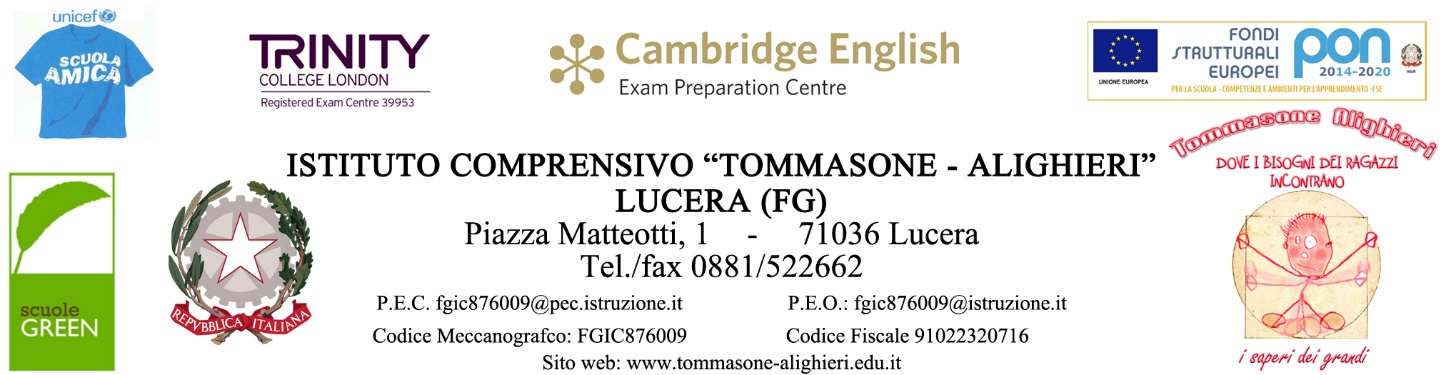 PIANO DI INTEGRAZIONE DEGLI APPRENDIMENTIOrdinanza concernente la valutazione finale degli alunni per l’anno scolastico 2019/2020 e prime disposizioni per il recupero degli apprendimenti MPI AOOGABMI. Registro decreti.R.0000011.16-05-2020A.S. 2019/2020GeneralitàI docenti contitolari della classe o il consiglio di classe individuano le attività didattiche eventualmente non svolte rispetto alle progettazioni di inizio anno e i correlati obiettivi di apprendimento e li inseriscono in una nuova progettazione finalizzata alla definizione di un piano di integrazione degli apprendimenti. Cfr art. 6 comma1 RD 11 del 16/05/2020Indice1. Attività didattiche da svolgere2. Metodologie da adottare3. Strumenti e materiali 4. Tempi di realizzazione5. Modalità di verifica6. Forme di personalizzazione della didattica per alunni DSA e BES(Indicare le forme di personalizzazione della didattica riservata agli allievi DSA e con Bisogni Educativi Speciali, certificati e non certificati, per i quali il docente intende rimodulare l’intervento educativo e didattico. Se necessario, ripotare anche gli strumenti compensativi e dispensati proposti o utilizzati.  Far riferimento a quanto riportato nel PDP).[Nel caso in cui non fossero presenti alunni DSA e BES, lasciare questo punto e scrivere che nella classe non sono presenti alunni DSA e BES]7. Alunni in situazione di disabilità (Indicare quale proposta è stata messa in campo per modificare il PEI, specificare quali sono le azioni di coordinamento con gli altri docenti)8. ValutazionePer quanto concerne la valutazione, si raccorda al Protocollo di Valutazione di Istituto.Lucera, ……………………………………….                                     Nome e Cognome del docente                                                                                        ______________________________DOCENTECognome NomeDisciplinaDOCENTE  Scuola Primaria  Scuola Primaria  Scuola Primaria  Scuola Primaria Scuola Secondaria di primo grado Scuola Secondaria di primo grado Scuola Secondaria di primo grado Scuola Secondaria di primo gradoAttività didattiche da svolgereMetodologie da adottareStrumenti e materiali Tempi di realizzazioneModalità di verificaForme di personalizzazione della didattica per alunni DSA e BESAlunni in situazione di disabilitàValutazioneDisciplina Unità di apprendimentoObiettivi di apprendimentoAttivitàDisciplina Unità di apprendimentoObiettivi di apprendimentoAttivitàDisciplina Unità di apprendimentoObiettivi di apprendimentoAttivitàProblem solvingLezione interattivaDiscussione guidataLezione differitaGruppi di lavoro: cooperative and collaborative learningLezione frontaleFormalizzazione dei risultati Osservazione diretta di sistemi, fenomeni ed eventi, anche con attività sul campoEsercitazioni pratiche in classe e nei laboratori, individuali e in piccoli gruppiProduzione di modelliLettura, interpretazione e produzione di tabelle e graficiRicerca, archiviazione ed elaborazione delle informazioniElaborazione di dati statisticiProduzione di materiale riepilogativoStesura di relazioniAltro ........................................................................Produzione di rappresentazioni grafiche e modelliAltro ........................................................................Apparecchiature di laboratorioSussidi audiovisiviLibri di testo e dispenseGiornali e riviste scientificheInternetTabelle, grafici, plastici e modelliSoftware dedicato e generaleAltroStrumenti di misurazioneAltroPrimi due mesiPrimo quadrimestreTutto l’anno scolasticoConversazioniRaccolta sistematica elaborati grafici liberi e guidatiInterrogazioni oraliVerbalizzazioniEsercizi di verifica acquisizione contenutiOsservazioniEsercizi di recupero o potenziamentoAltro ................................................................Compito scritto unitario finaleAltro .................................................................